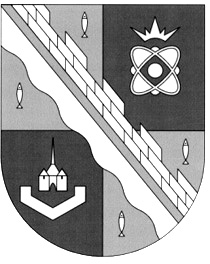 администрация МУНИЦИПАЛЬНОГО ОБРАЗОВАНИЯ                                        СОСНОВОБОРСКИЙ ГОРОДСКОЙ ОКРУГ  ЛЕНИНГРАДСКОЙ ОБЛАСТИпостановлениеот 14/09/2020 № 1801Об утверждении новой редакции Устава муниципального бюджетного общеобразовательного  учреждения «Средняя общеобразовательная школа № 4 имени Героя Советского Союза В.К. Булыгина»       В целях приведения Устава муниципального бюджетного общеобразовательного учреждения «Средняя общеобразовательная школа № 4 имени Героя Советского Союза В.К. Булыгина» в соответствие с действующим законодательством Российской Федерации, с учетом постановления администрации Сосновоборского городского округа № 903 от 08.05.2020 «О присвоении Муниципальному бюджетному общеобразовательному учреждению «Средняя общеобразовательная школа № 4» имени Героя Советского Союза Булыгина Владимира Константиновича», администрация Сосновоборского городского округа              п о с т а н о в л я е т: Утвердить новую редакцию Устава муниципального бюджетного общеобразовательного учреждения «Средняя общеобразовательная школа № 4 имени Героя Советского Союза В.К. Булыгина» (Приложение).Директору муниципального бюджетного общеобразовательного учреждения «Средняя общеобразовательная школа № 4 имени Героя Советского Союза В.К. Булыгина» (Михайлова М.В.) зарегистрировать новую редакцию Устава в порядке и сроки, согласно действующему законодательству.Редакцию Устава, утвержденную постановлением администрации Сосновоборского городского округа от 29.06.2018 № 1502 «Об утверждении новой редакции Устава муниципального бюджетного общеобразовательного учреждения «Средняя общеобразовательная школа № 4», считать утратившей силу со дня регистрации новой редакции Устава, утвержденной настоящим постановлением.Общему отделу администрации (Смолкина М.С.) обнародовать настоящее постановление на электронном сайте городской газеты «Маяк».Отделу по связям с общественностью (пресс-центр) Комитета по общественной безопасности и информации (Никитина В.Г.) разместить настоящее постановление на официальном сайте Сосновоборского городского округа.Настоящее постановление вступает в силу со дня официального обнародования.Контроль за исполнением настоящего постановления возложить на заместителя главы администрации по социальным вопросам Горшкову Т.В.Глава Сосновоборского городского округа                                                   М.В.ВоронковУСТАВмуниципального бюджетного общеобразовательного учреждения«Средняя общеобразовательная школа № 4 имени Героя Советского Союза В.К. Булыгина» (МБОУ «СОШ № 4 имени Героя Советского Союза  В.К. Булыгина»)(новая редакция)г. Сосновый Бор2020 годОбщие положения1.1. Муниципальное бюджетное общеобразовательное учреждение «Средняя общеобразовательная школа № 4 имени Героя Советского Союза В.К. Булыгина» (далее – Учреждение) является некоммерческой организацией, созданной в соответствии с Гражданским кодексом Российской Федерации, Федеральным законом от 12.01.1996 года № 7-ФЗ «О некоммерческих организациях» является муниципальным бюджетным учреждением, созданным для осуществления образовательной  деятельности по реализации образовательных услуг населению. 1.2. Наименование Учреждения:полное – Муниципальное бюджетное общеобразовательное учреждение «Средняя общеобразовательная школа № 4 имени Героя Советского Союза            В.К. Булыгина»;сокращенное – МБОУ «СОШ № 4 имени Героя Советского Союза                  В.К. Булыгина»; сокращенное - МБОУ «Средняя общеобразовательная школа № 4» имени Героя Советского Союза В.К. Булыгинатип Учреждения – бюджетное;тип образовательной организации – общеобразовательная организация.1.3. Место нахождения: Российская Федерация, 188541, Ленинградская область, г. Сосновый Бор, проспект Героев, дом 36.По данному адресу размещается Исполнительный орган – Директор.Учреждение ведет образовательную деятельность по адресу: Российская Федерация, 188541, Ленинградская область, г. Сосновый Бор, проспект Героев, дом 36.1.4. Учредителем и собственником имущества Учреждения является муниципальное образование Сосновоборский городской округ Ленинградской области. От имени муниципального образования Сосновоборский городской округ Ленинградской области функции и полномочия Учредителя осуществляет администрация муниципального образования Сосновоборский городской округ Ленинградской области (далее  – Учредитель).Полномочия собственника в отношении переданного Учреждению имущества осуществляются Комитетом по управлению муниципальным имуществом администрации муниципального образования Сосновоборский городской округ Ленинградской области (далее - КУМИ Сосновоборского городского округа).Место нахождения Учредителя: 188540, Российская Федерация, Ленинградская область, город Сосновый Бор, улица Ленинградская, дом 46.1.5. Учреждение подведомственно Комитету образования администрации муниципального образования Сосновоборский городской округ Ленинградской области (далее - Комитет образования). Комитет образования в целях реализации функций и полномочий Учредителя в отношении Учреждения, имеет функции и полномочия, передаваемые ему Учредителем муниципальным правовым актом, определяющим порядок осуществления таких функций и полномочий.1.6. Отношения между Учредителем и Учреждением определяются настоящим Уставом, муниципальным заданием, соглашением о порядке и условиях предоставления субсидии на финансовое обеспечение выполнения муниципального задания, на оказание муниципальных услуг, выполнение работ.1.7. Учреждение руководствуется в своей деятельности Конституцией Российской Федерации, федеральным законом  Российской Федерации «Об образовании в Российской Федерации» и другими законодательными и нормативными актами Российской Федерации, законами Ленинградской области, постановлениями и распоряжениями Губернатора Ленинградской области, постановлениями и распоряжениями Правительства Ленинградской области, изданными  в соответствии с ними нормативными правовыми актами органов исполнительной власти Ленинградской области, нормативными актами Учредителя и настоящим Уставом. 1.8. Учреждение является некоммерческой организацией, созданной в соответствии с Гражданским кодексом Российской Федерации, федеральными законами «О некоммерческих организациях»,  «Об образовании в Российской Федерации», а также другими федеральными законами, иными нормативными правовыми актами Российской Федерации, областными законами и иными нормативными правовыми актами Ленинградской области, регламентирующими деятельность указанного типа организации, а также нормативными правовыми актами совета депутатов Сосновоборского городского округа, нормативными правовыми актами Учредителя и настоящим Уставом.1.9. Учреждение является юридическим лицом, имеет самостоятельный баланс, лицевые счета в финансовых органах Учредителя, печать, штампы, бланки и другую атрибутику со своим наименованием, обладает обособленным имуществом на праве оперативного управления, от своего имени приобретает и осуществляет имущественные и личные неимущественные права, несёт обязанности, выступает истцом и ответчиком в суде общей юрисдикции, арбитражном и третейском суде в соответствии с законодательством Российской Федерации. 1.10. Учреждение самостоятельно в осуществлении образовательной деятельности, подборе и расстановке кадров, научно-методической, финансовой и хозяйственной деятельности в пределах, определенных законодательством Российской Федерации и настоящим Уставом.1.11. Учреждение осуществляет бухгалтерский учет и предоставляет информацию о своей деятельности органам государственной статистики и налоговым органам, Учредителю и иным лицам в соответствии с законодательством Российской Федерации.1.12. Права юридического лица в части ведения уставной финансово-хозяйственной деятельности, предусмотренной настоящим Уставом, возникли у Учреждения с момента его государственной регистрации в качестве юридического лица. Право на ведение образовательной деятельности в качестве основного вида деятельности в соответствии с целями, ради достижения которых учреждение создано, возникло у Учреждения с момента получения лицензии на осуществление образовательной деятельности.1.13. Учреждение обеспечивает исполнение своих обязательств в пределах  доведенных до него бюджетных субсидий на обеспечение  муниципального задания  и средств, полученных в установленном порядке от приносящей доход деятельности.1.14. Учреждение отвечает по своим обязательствам всем, находящимся у него на праве оперативного управления,  имуществом, в том числе приобретенным за счет доходов, полученных от приносящей доход деятельности, за исключением особо ценного движимого имущества, закрепленного за Учреждением  Учредителем (собственником этого имущества) или приобретенного Учреждением за счет средств, выделенных Учредителем (собственником его имущества), а также недвижимого имущества независимо от того, по каким основаниям оно поступило в оперативное управление Учреждения и за счет каких средств оно приобретено.1.15. Прием на работу в Учреждение педагогических и иных работников осуществляется в соответствии с действующим законодательством.1.16. Право на занятие педагогической деятельностью имеют лица, имеющие среднее профессиональное или высшее образование и отвечающие квалификационным требованиям, указанным в квалификационных справочниках, и (или) профессиональным стандартам. Учреждение формирует аттестационные комиссии для проведения аттестации педагогических работников в целях подтверждения соответствия педагогических работников занимаемым ими должностям.1.17. В Учреждении не допускается создание и осуществление деятельности организационных структур политических партий, общественно-политических и религиозных движений и организаций (объединений).1.18. Учреждение проходит государственную аккредитацию в порядке, предусмотренном Федеральным законом Российской Федерации «Об образовании в Российской Федерации».1.19. Учреждение обязано соблюдать принципы государственной политики в области образования.1.20. Медицинское обслуживание учащихся в Учреждении обеспечивает медицинский персонал, закрепленный за учреждением здравоохранения, в зоне обслуживания которого находится Учреждение. Учреждение несет ответственность за создание необходимых условий для охраны и укрепления здоровья, организации питания обучающихся и работников Учреждения.Охрана здоровья обучающихся включает в себя:- оказание первичной медико-санитарной помощи в порядке, установленном законодательством в сфере охраны здоровья;- организацию питания обучающихся;- определение оптимальной учебной, внеучебной нагрузки, режима учебных занятий и продолжительности каникул;- пропаганду и обучение навыкам здорового образа жизни, требованиям охраны труда;- организацию и создание условий для профилактики заболеваний и оздоровления обучающихся, для занятия ими физической культурой и спортом;- прохождение обучающимися в соответствии с законодательством Российской Федерации медицинских осмотров, в том числе профилактических медицинских осмотров, в связи с занятиями физической культурой и спортом, и диспансеризации;- профилактику и запрещение курения, употребления алкогольных, слабоалкогольных напитков, пива, наркотических средств и психотропных веществ, их прекурсоров и аналогов и других одурманивающих веществ;- обеспечение безопасности обучающихся во время пребывания в Учреждении;- профилактику несчастных случаев с обучающимися во время пребывания в Учреждении;- проведение санитарно-противоэпидемических и профилактических мероприятий;- обучение педагогических работников навыкам оказания первой помощи.1.21. Учреждение предоставляет помещение с соответствующими условиями для работы медицинского персонала.1.22. Организация питания в Учреждении возлагается на Учреждение. Приготовление питания осуществляет привлеченная организация на основании заключенного с ней договора в соответствии с действующими нормативными актами Российской Федерации  по организации питания детей школьного возраста,  которая несет ответственность за качество безопасность школьного питания в соответствии с требованиями действующего законодательства. Для работы персонала по приготовлению питания Учреждение предоставляет оборудованное помещение и создает необходимые условия.Ответственность за организацию питания в Учреждении несет его руководитель.Учреждение обеспечивает обучающихся льготным питанием и другими дополнительными мерами социальной поддержки в соответствии с законодательством Российской Федерации и Ленинградской области.1.23. Учреждение может вступать в педагогические, научные и иные ассоциации и объединения, в том числе и международные, принимать участие в олимпиадах, конференциях, конгрессах и иных формах сотрудничества, а также осуществлять обмен обучающимися и преподавателями.1.24. По инициативе обучающихся в Учреждении могут создаваться детские общественные объединения.1.25. Учреждение самостоятельно формирует свою структуру. Структурные подразделения Учреждения обеспечивают осуществление образовательной деятельности с учетом уровня, вида и направленности реализуемых образовательных программ, форм обучения и режима пребывания в них обучающихся.Структурные подразделения Учреждения не являются юридическими лицами и действуют на основании настоящего Устава и положения о соответствующем структурном подразделении. Положения относятся к локальным нормативным актам Учреждения, принимаются и утверждаются в порядке, определенном разделом 6 настоящего Устава.Предмет, цели и виды деятельности Учреждения2.1. Предметом деятельности Учреждения является осуществление деятельности и оказание услуг, непосредственно направленных на достижение уставных целей Учреждения. 2.2. Цели деятельности Учреждения:- основной целью деятельности Учреждения является реализация общеобразовательных программ начального общего, основного общего и среднего общего образования;- создание условий для реализации гарантированного гражданам Российской Федерации права на получение общедоступного и бесплатного образования по основным общеобразовательным программам;- охрана жизни и укрепление физического и психического здоровья обучающихся, в том числе формирование здорового образа жизни обучающихся, их адаптация к жизни в обществе;- обеспечение познавательно-речевого, социально-личностного, художественно-эстетического и физического развития обучающихся;- воспитание с учетом возрастных категорий обучающихся гражданственности, уважения к правам и свободам человека, любви к окружающей природе, Родине, семье;- взаимодействие с семьями обучающихся для обеспечения их полноценного развития;- оказание консультативной и методической помощи родителям (законным представителям) по вопросам воспитания, обучения и развития детей;- создание благоприятных условий для разностороннего развития личности, в том числе удовлетворение потребностей обучающихся в получении дополнительного образования;- обновление содержания образования, индивидуализация и дифференциация образования с учетом потребностей разных групп населения, рынка труда, индивидуальных запросов, способностей и образовательных потребностей граждан;- выявление и поддержка талантливых детей и молодежи, подготовка их к жизни в высокотехнологичном, конкурентном мире, решению социальных и экономических проблем страны и региона;- оказание социальной, профессиональной, адресной экономической поддержки лучших педагогических работников Учреждения, привлечение в Учреждение квалифицированных специалистов других отраслей, повышение престижа педагогического труда, развитие системы непрерывного образования, повышение квалификации педагогических кадров всех уровней в соответствии с задачами социально-экономического развития Сосновоборского городского округа и Ленинградской области;- создание и развитие современной школьной инфраструктуры;- создание условий для осознанного выбора и последующего освоения обучающимися основных профессиональных образовательных программ;- определение оптимальной структуры комплексного образовательного учреждения и его управления, обеспечивающего позитивное развитие социума;- предоставление услуг в сфере образования.2.3. Для достижения уставных целей Учреждение:2.3.1. оказывает образовательные услуги по реализации общеобразовательных программ по  уровням образования:1) начальное общее образование – основная общеобразовательная программа начального общего образования;2) основное общее образование – основная общеобразовательная программа основного общего образования;3) среднее общее образование - основная общеобразовательная программа среднего общего образования.2.3.2. может осуществлять образовательную деятельность по реализации дополнительных общеразвивающих программ различной направленности; 2.3.3. может оказывать  платные образовательные услуги по дополнительным общеразвивающим программам различной направленности;2.3.4. предоставлять платные услуги по дневному уходу за детьми (присмотр и уход за обучающимися в группе продленного дня).2.3.5. организует отдых и оздоровление учащихся в каникулярное время (с дневным пребыванием);2.4. Иные виды деятельности, приносящие доход:- привлечение добровольных благотворительных пожертвований и целевых взносов физических и юридических лиц, в том числе иностранных граждан и иностранных юридических лиц;-сдача имущества в аренду.2.5. Учреждение не преследует цели получения прибыли в качестве основной цели своей деятельности, но вправе вести приносящую доход деятельность, соответствующую целям, ради достижения которых Учреждение создано, руководствуясь законодательством Российской Федерации и Ленинградской области, регулирующим данную деятельность.2.6. Платные образовательные услуги не могут быть оказаны вместо образовательной деятельности, финансовое обеспечение которой осуществляется за счет бюджетных ассигнований бюджета Ленинградской области и Сосновоборского городского округа. Средства, полученные Учреждением при оказании таких платных образовательных услуг, возвращаются оплатившим эти услуги лицам.2.7. Доход от оказания платных образовательных услуг используется Учреждением в соответствии с уставными целями. 3. Организация и осуществление образовательной деятельности Учреждения3.1. Учреждение обладает автономией, под которой понимается самостоятельность в осуществлении образовательной, научной, административной, финансово-экономической деятельности, разработке и принятии локальных нормативных актов в соответствии с Федеральным законом «Об образовании в Российской Федерации», иными нормативными правовыми актами Российской Федерации, Ленинградской области и настоящим Уставом.3.2. К участникам образовательных отношений Учреждения относятся:- обучающиеся;- родители (законные представители) несовершеннолетних обучающихся;- педагогические работники и их представители;- организации, осуществляющие образовательную деятельность.3.3. Права, обязанности и ответственность участников образовательных отношений устанавливаются законодательством Российской Федерации, настоящим Уставом, локальными нормативными актами Учреждения.3.4. Права, обязанности и ответственность работников Учреждения, занимающих должности инженерно-технических, административно-хозяйственных, производственных, учебно-вспомогательных, медицинских и иных работников, осуществляющих в Учреждении вспомогательные функции, устанавливаются законодательством Российской Федерации, локальными нормативными актами Учреждения, должностными инструкциями и трудовыми договорами.3.4.1. Права и свободы педагогических работников, гарантии их реализации, а также иные трудовые права и социальные гарантии определяются трудовым договором (эффективным контрактом) каждого работника, должностной инструкцией и локальными нормативными актами Учреждения.В рабочее время педагогических работников в зависимости от занимаемой должности включается учебная (преподавательская) и воспитательная работа, в том числе практическая подготовка обучающихся, индивидуальная работа с обучающимися, научная, творческая и исследовательская работа, а также другая педагогическая работа, предусмотренная трудовыми (должностными) обязанностями и (или) индивидуальным планом, - методическая, подготовительная, организационная, диагностическая, работа по ведению мониторинга, работа, предусмотренная планами воспитательных, физкультурно-оздоровительных, спортивных, творческих и иных мероприятий, проводимых с обучающимися.3.5. Организация образовательной деятельности осуществляется в соответствии с общеобразовательными программами и расписаниями занятий. Учебные нагрузки обучающихся, регламентированные указанными документами, не должны превышать предельно допустимые нагрузки, определенные санитарными правилами и  нормами3.6. Содержание образования в Учреждении определяется основными общеобразовательными программами начального общего, основного общего и среднего общего образования и дополнительными общеразвивающими программами, утверждаемыми и реализуемыми Учреждением самостоятельно.Основные общеобразовательные программы в Учреждении разрабатываются в соответствии с федеральными государственными образовательными стандартами и с учетом соответствующих примерных основных образовательных программ.Учреждение вправе осуществлять обучение обучающихся с ограниченными возможностями здоровья на основе общеобразовательных программ, адаптированных для обучения указанных обучающихся.3.7. Задачами начального общего образования являются воспитание и развитие обучающихся, овладение ими чтением, письмом, счетом, основными навыками учебной деятельности, элементами теоретического мышления, простейшими навыками самоконтроля, культурой поведения и речи, основами личной гигиены и здорового образа жизни.Начальное общее образование является базой для получения основного общего образования.3.8. Задачей основного общего образования является создание условий для воспитания, становления и формирования личности обучающегося, для развития его склонностей, интересов и способности к социальному самоопределению.Основное общее образование является базой для получения среднего общего образования и образовательных программ среднего профессионального образования.3.9. Задачами среднего общего образования являются развитие интереса к познанию и творческих способностей обучающегося, формирование навыков самостоятельной учебной деятельности на основе дифференциации обучения. Среднее общее образование является основой для получения основных профессиональных образовательных программ.3.10. Образовательная деятельность в Учреждении осуществляется на государственном языке Российской Федерации – русском.3.11. С учетом потребностей, возможностей личности и в зависимости от объема обязательных занятий педагогического работника с обучающимися, обучение осуществляется в очной, очно-заочной или заочной форме. Допускается сочетание различных форм получения образования и форм обучения. Учреждение вправе применять электронное обучение, дистанционные образовательные технологии при реализации общеобразовательных программ в порядке, установленном федеральным органом исполнительной власти, осуществляющим функции по выработке государственной политики и нормативно-правовому регулированию в сфере образования.Учреждение вправе осуществлять образовательную деятельность как самостоятельно, так и посредством сетевых форм реализации образовательных программ. Использование сетевой формы реализации общеобразовательных программ осуществляется на основании договора.При невозможности обучения обучающихся, нуждающихся в длительном лечении, детей-инвалидов, которые по состоянию здоровья не могут посещать Учреждение, Учреждение организует обучение по общеобразовательным программам начального общего, основного общего и среднего общего образования на дому в соответствии с действующим законодательством.3.12. Компетенция Учреждения в части организации образовательной деятельности устанавливается в соответствии с действующим законодательством в сфере образования.3.13. Для достижения целей своей деятельности Учреждение имеет право:1) планировать и осуществлять свою деятельность, исходя из уставных целей, муниципальных заданий в пределах видов деятельности, предусмотренных настоящим Уставом;2) осуществлять в отношении закрепленного за ним имущества права владения и пользования в пределах, установленных действующим законодательством, в соответствии с целями своей деятельности.  Распоряжение этим имуществом Учреждение осуществляет по согласованию с Собственником имущества;3) в установленном порядке совершать различные сделки, не противоречащие настоящему Уставу и не запрещенные действующим законодательством;4) выполнять работы, оказывать услуги для юридических и физических лиц по установленным действующим законодательством ценам и тарифам;5) определять структуру, нормы, условия оплаты труда работников Учреждения в соответствии с действующим законодательством, муниципальным заданием;6) создавать филиалы и иные структурные подразделения;7) осуществлять прием граждан в соответствии с действующим законодательством;8) осуществлять образовательную деятельность за счет средств физических и (или) юридических лиц по договорам об оказании платных образовательных услуг;9) осуществлять другие права, не противоречащие целям и видам деятельности Учреждения, установленным настоящим Уставом.3.14. Учреждение обязано:1) обеспечивать выполнение в полном объеме установленного Учредителем муниципального задания;2) обеспечивать работникам безопасные условия труда и нести ответственность в установленном порядке за ущерб, причиненный их здоровью и трудоспособности;3) обеспечивать своевременно и в полном объеме выплату работникам заработной платы, взносов и иных выплат, производить необходимые налоговые отчисления;4) осуществлять страхование муниципального имущества в случаях и порядке, предусмотренных законодательством Российской Федерации;5) при осуществлении деятельности соблюдать законодательство Российской Федерации, законодательство Ленинградской области и настоящий Устав;6) составлять и исполнять план финансово-хозяйственной деятельности;7) предоставлять Учредителю и общественности ежегодный отчет о поступлении и расходовании финансовых и материальных средств, а также отчет о результатах самообследования;8) использовать по назначению переданное Учреждению имущество и обеспечивать его сохранность;9) согласовывать с Учредителем совершение крупных сделок, в том числе тех, при совершении которых для Учреждения возникают или могут возникнуть обязательства в размере, превышающем сумму денежных средств, находящихся в распоряжении Учреждения, и стоимости его имущества, учитываемого на отдельно балансе;10) при наличии конфликта интересов заинтересованных лиц и Учреждения совершать сделки в порядке, установленном законодательством Российской Федерации и настоящим Уставом;11) участвовать в выполнении региональных и муниципальных программ в сфере образования, а также общегосударственных программ, соответствующих профилю Учреждения, в объеме предоставляемого для этого финансирования;12) осуществлять мероприятия по гражданской обороне и мобилизационной подготовке в соответствии с действующим законодательством;13) обеспечивать реализацию в полном объеме общеобразовательных программ, соответствие качества подготовки обучающихся установленным требованиям, соответствие применяемых форм, средств, методов обучения и воспитания возрастным, психофизическим особенностям, склонностям, способностям, интересам и потребностям обучающихся;14) соблюдать права и свободы обучающихся, родителей (законных представителей) несовершеннолетних обучающихся, работников Учреждения.3.15. Учреждение несет ответственность в установленном законодательством Российской Федерации порядке за:- невыполнение или ненадлежащее выполнение функций, отнесенных к его компетенции;- реализацию не в полном объеме общеобразовательных программ в соответствии с учебным планом;- качество образования своих выпускников;- жизнь и здоровье обучающихся, работников Учреждения;- иные действия, предусмотренные законодательством Российской Федерации и Ленинградской области.За нарушение или незаконное ограничение права на образование и предусмотренных законодательством об образовании прав и свобод обучающихся, родителей (законных представителей) несовершеннолетних обучающихся, нарушение требований к организации и осуществлению образовательной деятельности Учреждение и его должностные лица несут административную ответственность в соответствии с Кодексом Российской Федерации об административных правонарушениях.3.16. Учреждение, с целью исполнения своих полномочий,  формирует открытые и общедоступные информационные ресурсы, содержащие информацию о его деятельности, и обеспечивает доступ к таким ресурсам посредством размещения их на официальном сайте Учреждения в сети Интернет. В Учреждении должны быть созданы условия для ознакомления всех работников, обучающихся, родителей (законных представителей) несовершеннолетних обучающихся с настоящим Уставом.4. Имущество и финансовое обеспечение Учреждения4.1. Состав муниципального имущества, закрепляемого за Учреждением на праве оперативного управления, определяется в соответствии с целями и видами деятельности Учреждения, установленными настоящим Уставом.4.2. Имущество Учреждения составляет недвижимое, особо ценное движимое и иное движимое имущество.Перечни особо ценного движимого имущества определяются Учредителем. Ведение перечня особо ценного движимого имущества осуществляется Учреждением на основании сведений бухгалтерского учета государственных (муниципальных) учреждений о полном наименовании объекта, отнесенного в установленном порядке к особо ценному движимому имуществу, его балансовой стоимости и об инвентарном (учетном) номере (при его наличии).4.3. Имущество Учреждения закрепляется за ним на праве оперативного управления в соответствии с Гражданским кодексом Российской Федерации. Земельный участок, необходимый для выполнения Учреждением уставных задач, предоставляется Учреждению на праве постоянного (бессрочного) пользования.Закрепление за Учреждением муниципального имущества осуществляется на основании правового акта администрации муниципального образования Сосновоборский городской округ Ленинградской области.4.4. Муниципальное движимое имущество считается закрепленным за Учреждением с момента передачи Учреждению этого имущества по передаточному акту или разделительному балансу.Муниципальное недвижимое имущество считается закрепленным за Учреждением с момента государственной регистрации права оперативного управления.4.5.  Право оперативного управления объектами недвижимого имущества подлежит государственной регистрации в соответствии с законодательством Российской Федерации.     Оформление регистрации права оперативного управления на объекты недвижимого имущества возлагается на Учреждение.4.6. Учреждение владеет и пользуется муниципальным имуществом, закрепленным за ним на праве оперативного управления, в пределах, установленных действующим законодательством Российской Федерации, в соответствии с целями своей деятельности, заданиями Учредителя и назначением имущества и, если иное не установлено законодательством Российской Федерации, распоряжается этим имуществом с согласия Собственника этого имущества.4.7.  Плоды, продукция и доходы от использования муниципального имущества, закрепленного за Учреждением на праве оперативного управления, и имущество, приобретенное Учреждением по договору или иным основаниям, поступают в оперативное управление Учреждения в порядке, устанавливаемом гражданским законодательством Российской Федерации и иными правовыми актами для приобретения права собственности.4.8. Учреждение без согласия Собственника имущества не вправе распоряжаться недвижимым имуществом и особо ценным движимым имуществом, закрепленным за Учреждением Собственником имущества или приобретенным Учреждением за счет средств, выделенных ему Учредителем на приобретение такого имущества. Остальным имуществом, находящимся на праве оперативного управления, Учреждение вправе распоряжаться самостоятельно, если иное не предусмотрено законодательством Российской Федерации. Учреждение вправе осуществлять приносящую доходы деятельность лишь постольку, поскольку это служит достижению целей, ради которых оно создано, и соответствующую этим целям. Доходы, полученные от такой деятельности, и приобретенное за счет этих доходов имущество поступают в самостоятельное распоряжение бюджетного учреждения.Крупная сделка может быть совершена Учреждением только с предварительного согласия Учредителя.4.9. Муниципальное имущество, закрепленное за Учреждением на праве оперативного управления, не может быть передано в доверительное управление.4.10 Имущество, приобретенное Учреждением за счет доходов от осуществления разрешенной ему, в соответствии с настоящим Уставом, деятельности, приносящей доход, поступает в самостоятельное распоряжение Учреждения и учитывается на балансе Учреждения.4.11. Недвижимое и особо ценное движимое имущество Учреждения, за исключением имущества, приобретенного Учреждением за счет средств от приносящей доход деятельности, может передаваться во временное владение и пользование третьим лицам по договорам безвозмездного пользования или аренды, заключаемым в соответствии с Уставом Учреждения и по согласованию с Собственником в порядке, установленном действующим законодательством Российской Федерации.4.12. Учреждение имеет право предоставлять нежилые помещения, закрепленные за Учреждением на праве оперативного управления, во временное владение и пользование за плату или в безвозмездное владение и пользование юридическим и физическим лицам в порядке и в соответствии с действующим законодательством Российской Федерации, а также  нормативными правовым актами администрации муниципального образования Сосновоборский городской округ Ленинградской области.В случае сдачи в аренду с согласия Собственника недвижимого имущества или особо ценного движимого имущества, закрепленных за Учреждением Учредителем или приобретенного Учреждением за счет средств, выделенных ему Учредителем на приобретение такого имущества, финансовое обеспечение содержания такого имущества Учредителем не осуществляется.Учредитель вправе по своему усмотрению на безвозмездной основе использовать нежилые помещения, закрепленные им за Учреждением на праве оперативного управления, в целях реализации своих полномочий по решению вопросов местного значения, отдельных государственных полномочий, переданных ему как органу местного самоуправления, а также в целях оказания содействия государственным органам власти и управления всех уровней в реализации их полномочий и функций, предусмотренных законодательством Российской Федерации.4.13. Муниципальное имущество может быть изъято из оперативного управления Учреждения без его согласия на основании правового акта администрации Сосновоборского городского округа:при изъятии имущества для целей ликвидации последствий стихийных бедствий, аварий, эпидемий, эпизоотий и при иных обстоятельствах, носящих чрезвычайный характер;при изъятии недвижимого имущества в связи с правомерным изъятием у учреждения земельного участка, на котором размещено это имущество;при изъятии излишнего, неиспользуемого либо используемого не по назначению имущества, закрепленного за Учреждением либо приобретенного Учреждением за счет средств, выделенных ему Собственником имущества на приобретение этого имущества.4.14. Муниципальное задание для Учреждения формирует и утверждает Учредитель.4.15. Финансовое обеспечение выполнения муниципального задания осуществляется:- с учетом расходов на содержание недвижимого имущества и особо ценного движимого имущества, закрепленного за Учреждением Учредителем или приобретенного Учреждением за счет средств, выделенных ему Учредителем на приобретение такого имущества, и расходов на уплату налогов, по которым в качестве объекта налогообложения признается соответствующее имущество, в том числе земельные участки;- в соответствии с порядком определения нормативных затрат, связанных с оказанием Учреждением в соответствии с муниципальным заданием муниципальных услуг (выполнением работ), и нормативных затрат на содержание имущества Учреждения, утвержденным Комитетом образования.4.16. Развитие материально-технической базы Учреждения осуществляется Учреждением в пределах выделенных бюджетных средств и дополнительных финансовых средств.4.17. Учреждение вправе привлекать в порядке, установленном законодательством Российской Федерации, дополнительные финансовые средства:- за счет предоставления платных дополнительных образовательных и иных предусмотренных настоящим Уставом услуг;- за счет добровольных пожертвований и целевых взносов физических и (или) юридических лиц, в том числе иностранных граждан и (или) юридических лиц.Привлечение Учреждением дополнительных средств не влечет за собой снижения нормативов и (или) абсолютных размеров финансового обеспечения деятельности Учреждения за счет средств Учредителя.4.18. Источниками формирования имущества Учреждения в денежной и иных формах являются:- бюджетные средства;- имущество, переданное Учреждению Собственником имущества (уполномоченным им органом);- добровольные пожертвования физических и юридических лиц;- приносящая доход деятельность;- другие источники в соответствии с законодательством Российской Федерации.4.19. Учреждение самостоятельно ведет установленную статистическую отчетность и бухгалтерский учет.4.20. Финансовое обеспечение в части бюджетных средств осуществляется через открытие лицевого счета в органе, осуществляющем казначейское исполнение бюджета.4.21. Учреждение не вправе размещать денежные средства на депозитах в кредитных организациях, а также совершать сделки с ценными бумагами, если иное не предусмотрено законодательством Российской Федерации.4.22. Правовое регулирование бухгалтерского учета в Учреждении осуществляется в соответствии с Бюджетным кодексом Российской Федерации, Федеральным законом  «О бухгалтерском учете», другими федеральными законами и принятыми в соответствии с ними нормативными правовыми актами.5. Управление Учреждением5.1. Управление Учреждением осуществляется на основе сочетания принципов единоначалия и коллегиальности.5.2. Компетенция Учредителя Учреждения определяется действующим законодательством Российской Федерации.5.3. Единоличным исполнительным органом Учреждения является руководитель Учреждения – директор (далее – Директор), который осуществляет текущее руководство деятельностью Учреждения.5.4. Директор Учреждения назначается и освобождается от должности распоряжением Учредителя в лице главы администрации муниципального образования Сосновоборский городской округ Ленинградской области по представлению председателя Комитета образования администрации Сосновоборского городского округа, согласованному с заместителем главы администрации по социальным вопросам. Срок занятия должности Директором Учреждения определяется Учредителем.5.5. Права и обязанности Директора, его компетенция в области управления Учреждением определяются в соответствии с законодательством об образовании, настоящим Уставом, должностной инструкцией Директора.5.6. Директор Учреждения:1) осуществляет руководство Учреждением в соответствии с нормативными правовыми актами федерального, регионального, муниципального уровней, настоящим Уставом, локальными нормативными актами Учреждения;2) определяет стратегию развития Учреждения, принимает решения о планировании работы Учреждения, участии Учреждения в различных программах и проектах;3) обеспечивает:- соблюдение требований, предъявляемых к условиям реализации образовательной деятельности, общеобразовательным программам, результатам деятельности Учреждения и качеству образования;- системную образовательную и административно-хозяйственную работу Учреждения;- подбор и прием на работу работников, заключение и расторжение с ними трудовых договоров, если иное не установлено Федеральным законом «Об образовании в Российской Федерации»,  распределение должностных обязанностей работников Учреждения;- создание условий для дополнительного профессионального образования и непрерывного повышения квалификации работников Учреждения;- безопасность жизни и здоровья обучающихся и работников Учреждения во время реализации образовательной деятельности;- соблюдение прав и свобод обучающихся и работников Учреждения в установленном законодательством Российской Федерации порядке;- реализацию общеобразовательных программ в соответствии с федеральными государственными образовательными стандартами, в том числе с соблюдением необходимых условий;- функционирование системы внутренней оценки качества образования;- работу по разработке, принятию, утверждению и контролю за реализацией программы развития Учреждения, общеобразовательных программ, календарных учебных графиков, Правил внутреннего трудового распорядка, локальных нормативных актов Учреждения по организации образовательного процесса;- формирование и реализацию инициатив работников Учреждения, направленных на улучшение работы Учреждения и повышение качества образования;- результативность и эффективность использования бюджетных средств;- формирование в пределах установленных средств фонда оплаты труда с разделением его на базовую и стимулирующую части;- установление заработной платы работников Учреждения, в том числе стимулирующей части (надбавок, доплат к окладам (должностным окладам), ставкам заработной платы работников), выплату в полном размере причитающейся работникам заработной платы в сроки, установленные коллективным договором, Правилами внутреннего трудового распорядка, трудовыми договорами;- представление Учреждения в государственных, муниципальных, общественных и иных органах, учреждениях, организациях без доверенности;- представление Учредителю ежегодного отчета о поступлении, расходовании финансовых и материальных средств и отчета о результатах самообследования;- содействие деятельности общественных объединений обучающихся, родителей (законных представителей) несовершеннолетних обучающихся, осуществляемой в Учреждении и не запрещенной законодательством Российской Федерации;- ведение официального сайта Учреждения в сети Интернет.4) выполняет иные функции и обязанности в соответствии с законодательством Российской Федерации.5.7. В Учреждении действуют следующие коллегиальные органы управления:Общее собрание работников (далее – Общее собрание);Управляющий совет (далее – Управляющий совет);Педагогический совет (далее – Педагогический совет).С целью учета мнения обучающихся, родителей (законных представителей) несовершеннолетних обучающихся по вопросам управления Учреждением и при принятии Учреждением локальных нормативных актов, затрагивающих их права и законные интересы, по инициативе обучающихся, родителей (законных представителей) несовершеннолетних обучающихся в Учреждении могут создаваться Советы обучающихся и Советы родителей.5.8. Общее собрание является коллегиальным органом управления Учреждением.5.8.1. Структура Общего собрания формируется из числа всех работников Учреждения. Для организованного ведения каждого собрания из состава Общего собрания избираются председатель и секретарь.5.8.2. Срок полномочий Общего собрания устанавливается на учебный год. Общее собрание проводится по мере необходимости, но не реже двух раз в год.5.8.3. К компетенции Общего собрания относится:- проведение работы по привлечению дополнительных финансовых и материально-технических ресурсов, установление порядка их использования;- внесение предложений об организации сотрудничества Учреждения с другими образовательными и иными организациями социальной сферы, в том числе при реализации общеобразовательных программ Учреждения и организации воспитательного процесса, досуговой деятельности;- представление интересов Учреждения в органах власти, других организациях и учреждениях;- рассмотрение документов контрольно-надзорных органов о проверке деятельности Учреждения;- заслушивание отчета о результатах самообследования Учреждения, его обсуждение;- принятие локальных нормативных актов Учреждения, затрагивающих интересы работников Учреждения.5.8.4. Общее собрание правомочно принимать решения по обсуждаемому вопросу, если в его работе участвует не менее 75% работников Учреждения. Общее собрание принимает решения простым большинством голосов.5.8.5. Решения Общего собрания оформляются протоколом и являются рекомендательными для работников Учреждения. Решения, утвержденные распорядительным актом Учреждения, являются обязательными для исполнения.5.8.6. Деятельность Общего собрания, не урегулированная настоящим Уставом, регламентируется локальным нормативным актом Учреждения.5.9. Управляющий Совет является коллегиальным органом управления Учреждением.5.9.1. Управляющий Совет состоит из следующих категорий участников образовательного процесса:-  представители родителей (законных представителей)  несовершеннолетних обучающихся – 5 человек; - работники Учреждения (в том числе Директор) – 2 человека;- обучающиеся, достигшие возраста 14 лет, осваивающие образовательные программы основного общего и среднего общего образования, – 2 человека;- представитель Учредителя – 1 человек;- кооптированные члены – 1 человек.Для организованного ведения каждого заседания из состава Управляющего совета избираются председатель и секретарь.5.9.2. Количественный состав  Управляющего совета составляет 11 человек и утверждается распорядительным актом Учреждения. Срок полномочий Управляющего совета устанавливается на период учебного года. Управляющий совет  проводится по мере необходимости. Управляющий совет своим решением имеет право назначить представителя из числа членов совета для представления интересов учреждения и выступления  от его имени в органах власти и  иных организациях всех организационно-правовых форм. Представительство оформляется в соответствии с нормами гражданского кодекса Российской Федерации.5.9.3. В вопросах функционирования  Учреждения Управляющий совет наделен правом решать следующие вопросы: - устанавливает режим занятий обучающихся в том числе, продолжительность учебной недели - пятидневная или шестидневная;- определяет время начала и окончания занятий; -  принимает решение о введении (отмене) единой в период занятий формы одежды обучающихся и персонала учреждения; - осуществляет контроль над соблюдением здоровых и безопасных условий обучения, воспитания и труда в учреждении.В организации образовательного процесса  Учреждения Управляющий совет согласовывает:-  часть учебного плана, формируемая участниками образовательных отношений; - профили обучения  на уровне среднего общего образования; - выбор учебников из числа рекомендованных (допущенных) Министерством образования и науки Российской Федерации.В сфере финансово-хозяйственной деятельности Управляющий совет:- рассматривает по представлению директора учреждения бюджетную заявку на предстоящий финансовый год; -   рассматривает сметы бюджетного финансирования; - утверждает сметы расходования средств, полученных Учреждением от уставной приносящей доход деятельности и из иных внебюджетных источников; - содействует привлечению внебюджетных средств для обеспечения деятельности и развития учреждения; - согласовывает сдачу в аренду Учреждением закрепленных за ним объектов собственности; - заслушивает отчет директора Учреждения по итогам учебного и финансового года. В определении стратегии развития Учреждения  Управляющий совет наделен правом:- рассматривает программу развития  учреждения. 5.9.4. Управляющий совет правомочен принимать решения по обсуждаемому вопросу, если в его работе участвует не менее 75% членов. Управляющий совет принимает решения простым большинством голосов.5.9.5. Решения Управляющего совета оформляются протоколом и являются обязательными для всех участников образовательного процесса Учреждения. 5.9.6. Деятельность Управляющего совета, не урегулированная настоящим Уставом, регламентируется локальным нормативным актом Учреждения.5.10. Педагогический совет является коллегиальным органом управления Учреждением.5.10.1. В состав Педагогического совета входят все педагогические работники Учреждения.5.10.2. Срок полномочий  Педагогического совета устанавливается на период учебного года. Педагогический совет устанавливается на учебный год и  утверждается распорядительным актом Учреждения. Педагогический совет проводится по мере необходимости, но не реже одного раза в квартал. Педагогический совет своим решением  имеет право назначить представителя из числа членов совета для представления интересов учреждения и выступления  от его имени в органах власти и  иных организациях всех организационно-правовых форм. Представительство оформляется в соответствии с нормами гражданского кодекса Российской Федерации.5.10.3. К компетенции Педагогического совета относится:- рассмотрение и принятие планов учебно-воспитательной работы, локальных нормативных актов, регламентирующих организацию образовательной деятельности Учреждения;- разработка и совершенствование методического обеспечения образовательного процесса;- решение вопросов о внесении предложений в Комитет образования  администрации муниципального образования Сосновоборский городской округ Ленинградской области о присвоении работникам почетных званий, представлении педагогических работников к правительственным наградам и другим видам поощрений;- заслушивание отчетов о работе членов коллектива, администрации, о ходе выполнения планов развития Учреждения, о результатах образовательной деятельности;- рассмотрение адресованных Педагогическому совету заявлений обучающихся, работников Учреждения и других лиц, касающихся деятельности Учреждения;- организация и проведение семинаров, конференций.5.10.4. Педагогический совет правомочен принимать решения по обсуждаемому вопросу, если в его работе участвует более 50% членов. Педагогический совет принимает решения простым большинством голосов.5.10.5. Решения Педагогического совета оформляются протоколом и являются обязательными для исполнения педагогическими работниками Учреждения. 5.10.6. Деятельность Педагогического совета, не урегулированная настоящим Уставом, регламентируется локальным нормативным актом Учреждения.5.11. В Учреждении могут создаваться структурные подразделения, обеспечивающие осуществление образовательной деятельности с учетом уровня, вида и направленности реализуемых общеобразовательных программ, формы обучения (предметные методические объединения, социально-психологические службы, школьные спортивные клубы и иные подразделения, предусмотренные локальными нормативными актами Учреждения).5.12. Коллегиальные органы управления Учреждением, указанные в настоящем Уставе, вправе самостоятельно выступать от имени Учреждения, действовать в интересах Учреждения добросовестно и разумно, осуществлять взаимоотношения с органами местного самоуправления, организациями и общественными объединениями исключительно в пределах полномочий, определенных настоящим Уставом, без права заключения договоров (соглашений), влекущих материальные обязательства Учреждения.В случае нарушения принципа добросовестности и разумности виновные представители коллегиальных органов управления Учреждением  несут юридическую ответственность перед Учреждением и обязаны возместить причиненный Учреждению по их вине ущерб.Коллегиальные органы управления Учреждением вправе также выступать от имени Учреждения на основании доверенности, выданной председателю либо иному представителю коллегиального органа Директором в объеме прав, предусмотренных доверенностью.Порядок принятия локальных нормативных  актов, регламентирующих деятельность Учреждения6.1. Учреждение принимает локальные нормативные акты в пределах своей компетенции в соответствии с законодательством Российской Федерации. 6.2. Порядок принятия локальных нормативных актов предполагает:разработку проекта локального нормативного  акта;обсуждение проекта локального нормативного акта  коллегиальным органом, в компетенцию которого входит принятие конкретного локального нормативного  акта;внесение в проект локального нормативного акта поправок, изменений, дополнений;рассмотрение локального нормативного  акта соответствующим коллегиальным органом управления Учреждения;утверждение локального нормативного акта распорядительным актом Учреждения.6.3. При принятии локальных нормативных актов, затрагивающих права учащихся и работников Учреждения, учитывается мнение Советов учащихся, Советов родителей, а также в порядке и в случаях, которые предусмотрены трудовым законодательством, представительных органов работников (при наличии таких органов).6.4. Нормы локальных нормативных актов, ухудшающие положение обучающихся или работников организации по сравнению с установленным законодательством об образовании, трудовым законодательством либо принятые с нарушением установленного порядка, не применяются и подлежат отмене. 6.5. Директор учреждения либо уполномоченное на то лицо, в установленном порядке принимают решение о разработке и принятии локальных нормативных актов Учреждения, а также вправе поручить подготовку проектов локальных нормативных  актов соответствующему должностному лицу, группе лиц, коллегиальному органу управления либо разработать проект самостоятельно.6.6. Представители коллегиальных органов управления Учреждения имеют право представить собственные проекты локальных нормативных актов, а равно свои замечания, предложения и дополнения к ним. 6.7. Лица, разрабатывающие локальный нормативный акт Учреждения, готовят проект документа с обязательным представлением правового, экономического, а при необходимости - технического обоснования необходимости принятия такого документа и последствий его принятия.6.8. Новые локальные нормативные акты должны быть приняты не позднее срока, установленного законодательством Российской Федерации, нормативами либо иными локальными нормативными актами Учреждения.6.9. После разработки проектов локальных нормативных актов и проверки на предмет их соответствия положениям законодательства Российской Федерации, иным обязательным нормативам, а равно объему задач, прав и обязанностей,  исходя из структуры, проект локального нормативного акта представляется на обсуждение в соответствующий коллегиальный орган управления Учреждением и, в случае положительного решения по соответствующему проекту, на утверждение директору либо уполномоченному на то лицу, в установленном порядке. 6.10. Локальные нормативные акты Учреждения могут быть изменены и дополнены либо принятием новой редакции локального нормативного правового акта в полном объеме, либо путем внесения соответствующих изменений в локальный нормативный правовой акт Учреждения.6.11. Директор Учреждения утверждает локальные нормативные акты распорядительным актом. Датой принятия локального нормативного акта считается дата его утверждения распорядительным актом Учреждения.6.12. Принятые локальные нормативные акты в течение 5 дней с момента утверждения подлежат регистрации с присвоением им порядкового номера в журнале регистрации локальных нормативных правовых актов Учреждения. Регистрационный номер проставляется на 1-ой странице (титульном листе) локального нормативного акта.6.13. Ознакомление работников с локальными нормативными  актами Учреждения проводится после их утверждения и присвоения им регистрационного номера в течение одного месяца с момента утверждения локальных нормативных  актов Учреждения.6.14. Подлинники локальных нормативных актов организации, с которыми проводится ознакомление работников, с отметками об их ознакомлении остаются на хранении в Учреждении в установленном порядке. 6.15. Локальные нормативные акты Учреждения не могут противоречить настоящему Уставу и действующему  законодательству Российской Федерации.Порядок внесения изменений в Устав Учреждения7.1. Устав Учреждения может изменяться и дополняться по инициативе Учреждения и (или) его Учредителя.7.2. Изменения и (или) дополнения, новая редакция Устава Учреждения утверждаются Учредителем и регистрируются в установленном законом порядке.7.3. Изменения и дополнения в Устав Учреждения вступают в силу для третьих лиц с момента их государственной регистрации в органах государственной регистрации юридических лиц.7.4. Вопросы, не определенные настоящим Уставом, решаются в соответствии с действующим законодательством Российской Федерации.Изменение типа, реорганизация и ликвидация Учреждения8.1. Изменение типа и ликвидация Учреждения осуществляется в соответствии с действующим законодательством Российской Федерации.8.2. Изменение типа Учреждения не является его реорганизацией. Изменение типа Учреждения в целях создания автономного учреждения осуществляется либо по инициативе, либо с согласия Учреждения в порядке, установленном законодательством Российской Федерации.8.3.Учреждение считается реорганизованным, за исключением случаев реорганизации в форме присоединения, с момента государственной регистрации вновь возникшего Учреждения (Учреждений).При реорганизации Учреждения в форме присоединения к нему другого учреждения первое из них считается реорганизованным с момента внесения в Единый государственный реестр юридических лиц записи о прекращении деятельности присоединенной организации.8.4. Деятельность Учреждения прекращается на основании решения Учредителя или по решению суда в порядке, установленном законодательством Российской Федерации.8.5. При прекращении деятельности Учреждения все документы передаются в архив в порядке, установленном законодательством Российской Федерации.8.6. При ликвидации Учреждения, его имущество, включая финансовые средства  после удовлетворения требований кредиторов, направляется на цели развития муниципальных образовательных учреждений Сосновоборского городского округа Ленинградской области.СОГЛАСОВАНпредседателем Комитета по управлению муниципальным имуществом администрации муниципального образования Сосновоборский городской округ Ленинградской области_______________       Н.В. Михайлова«__»___________ 2020 г.         УТВЕРЖДЕНпостановлением администрации          Сосновоборского городского округаот 14/09/2020 № 1801СОГЛАСОВАНпредседателем Комитета образования администрации муниципального образования Сосновоборский городской округ Ленинградской области_______________     Н.Н.Шустрова«__»___________ 2020 г.